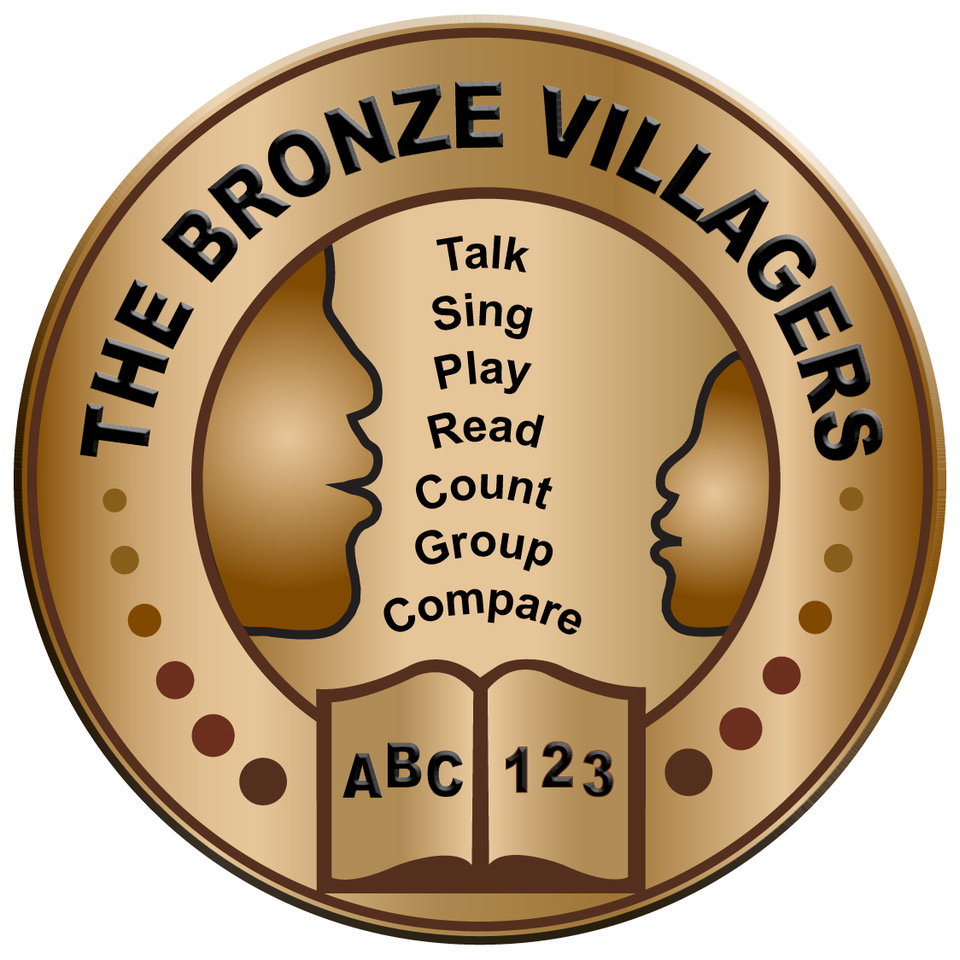 PAAC KOLLEGE Student Registration Form2022-2023Thank you for completing the registration form. We look forward to working with your family.If you have any questions. Please do not hesitate to contact us. Please email completed form to:Gerry Maxwell-Jones		gmaxwelljones45@gmail.comGerry Taylor			tayger@verizon.netParent 1Parent 2First NameFirst NameLast Name Last NameStreet AddressStreet AddressCityCityState                         Zip CodeState                              Zip CodePhone #Phone #Email EmailChild/ChildrenChild/Children1st Child Name2nd Child NameBirthdate: Month          Day          YearBirthdate:  Month          Day          YearWhat skills are you interested in developing in yourchild?What skills are you interested in developing in your child?Is there other information you want to share about your child?Is there other information you want to share about your child?